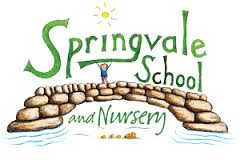 Newsletter- Week 2					Monday 11th September 2017Start to the school year: I am delighted to share that the first week back has been a roaring success! Engaged, happy and thriving children have been seen on my many travels around school!  This is clearly a very special place to work and learn and I feel privileged to be the new Headteacher! This weekly newsletter will help parents to keep up-to-date with all that we do.  For ongoing updates sign up to our Twitter feed at @SpringvalePS …we already have 150 followers!Meeting Parents: If any parents would like a chat about their child’s time here at Springvale or a general discussion about the child/family needs please do get in touch.  I have lots of availability over the next few weeks.Class Names: We are delighted to announce our new class names with an alliterative theme.  The theme is places in the World so that we can explore the wider World throughout the academic year.Nursery: England’s EnginesReception: Scottish StarsYear 1: Spanish SuperstarsYear 2: Awesome AustraliansYear 3: Brilliant BraziliansYear 4: Cool ColumbiansYear 5: Wonderful WelshYear 6: Amazing AzerbaijanisCare Plans and Medical Needs: If your child has a new or changing medical need- no matter how large or small- please do get in touch as soon as possible.  School needs to be aware of any change to the medical needs of a child so that we can complete/update a detailed care plan to ensure that your child is safe whilst in our care.  Regardless of your child’s medical situation, could I also ask that parents ensure that we have up-to-date contact details for parents and additional contacts should we need to make contact with you urgently. Sometimes the mobile numbers we have on file no longer work which could mean we fail to get in contact when required.  Thank you. Clubs: Some of our external clubs have already started (see separate letters) but the main bulk of school clubs will be with you early this week ready to start in week 3.  We wanted to get all the details right and give you time to get responses back to us.  I’m sure you will agree we are offering a great and wide range of activities this term!Start of the school day: The start to the day seems to be running smoothly despite the torrential rain last week!  Please help us to ensure our pupils are safe by parking carefully and appropriately in the nearby area and by ensuring that children are supervised before the school day or, in the case of our oldest pupils, they are not arriving very early in the playground without supervision.  The doors for Y1-Y6 will open at 8.45am each day although we will always take pity on them when we have rain like the last few days and open up a little earlier!Policies: There is no planned change to the policy on earrings.  This is due to potential safety concerns and the problems it can cause for PE lessons. The best time to have ears pierced is always at the start of the Summer Holidays as it gives them time to settle and then they can be removed for PE as soon as we return.  When children have ears pierced within the school year we understand that they must stay in for 6 weeks but please be aware that impacts on PE and therefore our ability to deliver the National Curriculum, which I’m sure you will agree is a concern.  As soon as the necessary 6 week period is over we would ask that the ear-rings are not worn again please in-line with the policy.Individual & Family Photographs: The photographer will be in school on Tuesday 26th September.  If you have younger family members who you would like including on the photograph, it will be possible to come along to the school hall at 9.00 am.  Unfortunately, it is a case of queuing and we have found that the best solution to this is for you to take your child to class and then wait in the hall with your younger child(ren).  As your turn approaches your child will be collected from class by a member of staff and they can have their photograph taken.  This cuts down on the time children miss from lessons and is less of a distraction for the photographer and others having their photographs taken.  Parents of afternoon nursery children may bring other family members to Reception at 12.45 pm.  If you do not wish your child to have an individual photograph taken, please inform the office. If you have more than one child in school they will automatically have an individual photograph as well as a joint photographs taken with their sibling(s).School Rules/Expectations: Our school rules have been agreed between staff and children and are ready to be published soon!  Take a look on our Twitter feed!  A copy will come out to all families soon.  Feel free to use/refer to them at home, at my last school many parents reported that children responded well to them as the children knew them so well!Twitter: A separate letter has been distributed today about how we plan to use our social media feed in the coming days, weeks and months.  Please make sure you get a copy.Initial questionnaire: Please help me to ascertain the current strengths and weaknesses of the school by completing the separate question form.  Any comments or additional information can be added on the reverse of the sheet.  Your help would be greatly appreciated.  EYFS parents can feel free to comment on their initial views although I understand it has just been a few days!Thank you, as ever, for your continued support.  Let’s work together to make Springvale the best school in the World!Mr L McClure, HeadteacherWeek 1 Information2017/18 TargetsWeek 2 Diary DatesAttendance: 98.3%Late marks: 1Attendance: 97.0%Late marks: 0Tuesday 12th: Y4 Visit to Magna (9.15am to 3.15pm) Wednesday 13th: Whole school Roald Dahl Day (costume day)Friday: F1 children (Nursery) out on train rides with parent helpers!Class of the Week: Year 5 ‘Wonderful Welsh’ with 100% Class of the Week: Year 5 ‘Wonderful Welsh’ with 100% Tuesday 12th: Y4 Visit to Magna (9.15am to 3.15pm) Wednesday 13th: Whole school Roald Dahl Day (costume day)Friday: F1 children (Nursery) out on train rides with parent helpers!